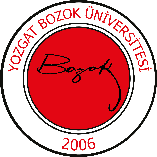 YOZGAT BOZOK ÜNİVERSİTESİ SORGUN MESLEK YÜKSEKOKULUMUHASEBE VE VERGİ UYGULAMALARI BÖLÜMÜ DERS ÖĞRETİM PLANIYOZGAT BOZOK ÜNİVERSİTESİ SORGUN MESLEK YÜKSEKOKULUMUHASEBE VE VERGİ UYGULAMALARI BÖLÜMÜ DERS ÖĞRETİM PLANIYOZGAT BOZOK ÜNİVERSİTESİ SORGUN MESLEK YÜKSEKOKULUMUHASEBE VE VERGİ UYGULAMALARI BÖLÜMÜ DERS ÖĞRETİM PLANIYOZGAT BOZOK ÜNİVERSİTESİ SORGUN MESLEK YÜKSEKOKULUMUHASEBE VE VERGİ UYGULAMALARI BÖLÜMÜ DERS ÖĞRETİM PLANIYOZGAT BOZOK ÜNİVERSİTESİ SORGUN MESLEK YÜKSEKOKULUMUHASEBE VE VERGİ UYGULAMALARI BÖLÜMÜ DERS ÖĞRETİM PLANIYOZGAT BOZOK ÜNİVERSİTESİ SORGUN MESLEK YÜKSEKOKULUMUHASEBE VE VERGİ UYGULAMALARI BÖLÜMÜ DERS ÖĞRETİM PLANIYOZGAT BOZOK ÜNİVERSİTESİ SORGUN MESLEK YÜKSEKOKULUMUHASEBE VE VERGİ UYGULAMALARI BÖLÜMÜ DERS ÖĞRETİM PLANIYOZGAT BOZOK ÜNİVERSİTESİ SORGUN MESLEK YÜKSEKOKULUMUHASEBE VE VERGİ UYGULAMALARI BÖLÜMÜ DERS ÖĞRETİM PLANIYOZGAT BOZOK ÜNİVERSİTESİ SORGUN MESLEK YÜKSEKOKULUMUHASEBE VE VERGİ UYGULAMALARI BÖLÜMÜ DERS ÖĞRETİM PLANIYOZGAT BOZOK ÜNİVERSİTESİ SORGUN MESLEK YÜKSEKOKULUMUHASEBE VE VERGİ UYGULAMALARI BÖLÜMÜ DERS ÖĞRETİM PLANIYOZGAT BOZOK ÜNİVERSİTESİ SORGUN MESLEK YÜKSEKOKULUMUHASEBE VE VERGİ UYGULAMALARI BÖLÜMÜ DERS ÖĞRETİM PLANIYOZGAT BOZOK ÜNİVERSİTESİ SORGUN MESLEK YÜKSEKOKULUMUHASEBE VE VERGİ UYGULAMALARI BÖLÜMÜ DERS ÖĞRETİM PLANIYOZGAT BOZOK ÜNİVERSİTESİ SORGUN MESLEK YÜKSEKOKULUMUHASEBE VE VERGİ UYGULAMALARI BÖLÜMÜ DERS ÖĞRETİM PLANIYOZGAT BOZOK ÜNİVERSİTESİ SORGUN MESLEK YÜKSEKOKULUMUHASEBE VE VERGİ UYGULAMALARI BÖLÜMÜ DERS ÖĞRETİM PLANIYOZGAT BOZOK ÜNİVERSİTESİ SORGUN MESLEK YÜKSEKOKULUMUHASEBE VE VERGİ UYGULAMALARI BÖLÜMÜ DERS ÖĞRETİM PLANIYOZGAT BOZOK ÜNİVERSİTESİ SORGUN MESLEK YÜKSEKOKULUMUHASEBE VE VERGİ UYGULAMALARI BÖLÜMÜ DERS ÖĞRETİM PLANIYOZGAT BOZOK ÜNİVERSİTESİ SORGUN MESLEK YÜKSEKOKULUMUHASEBE VE VERGİ UYGULAMALARI BÖLÜMÜ DERS ÖĞRETİM PLANIDersin KoduDersin KoduDersin KoduDersin AdıDersin AdıYarıyılDersin Türü (Z/S)Dersin Türü (Z/S)Dersin Türü (Z/S)T+U+L(Saat/Hafta)T+U+L(Saat/Hafta)T+U+L(Saat/Hafta)KrediKrediAKTSEğitim DiliEğitim DiliMUH002MUH002MUH002Genel Muhasebe-1Genel Muhasebe-11ZZZ3+0+03+0+03+0+0334TürkçeTürkçeDERS BİLGİLERİDERS BİLGİLERİDERS BİLGİLERİDERS BİLGİLERİDERS BİLGİLERİDERS BİLGİLERİDERS BİLGİLERİDERS BİLGİLERİDERS BİLGİLERİDERS BİLGİLERİDERS BİLGİLERİDERS BİLGİLERİDERS BİLGİLERİDERS BİLGİLERİDERS BİLGİLERİDERS BİLGİLERİDERS BİLGİLERİDersin Katalog Tanımı (İçeriği)Dersin Katalog Tanımı (İçeriği)Dersin Katalog Tanımı (İçeriği)Dersin Katalog Tanımı (İçeriği)Muhasebenin temel kavramları, mantığı, gelişim süreci,genel muhasebe denklemi , hesaplar, bilançoMuhasebenin temel kavramları, mantığı, gelişim süreci,genel muhasebe denklemi , hesaplar, bilançoMuhasebenin temel kavramları, mantığı, gelişim süreci,genel muhasebe denklemi , hesaplar, bilançoMuhasebenin temel kavramları, mantığı, gelişim süreci,genel muhasebe denklemi , hesaplar, bilançoMuhasebenin temel kavramları, mantığı, gelişim süreci,genel muhasebe denklemi , hesaplar, bilançoMuhasebenin temel kavramları, mantığı, gelişim süreci,genel muhasebe denklemi , hesaplar, bilançoMuhasebenin temel kavramları, mantığı, gelişim süreci,genel muhasebe denklemi , hesaplar, bilançoMuhasebenin temel kavramları, mantığı, gelişim süreci,genel muhasebe denklemi , hesaplar, bilançoMuhasebenin temel kavramları, mantığı, gelişim süreci,genel muhasebe denklemi , hesaplar, bilançoMuhasebenin temel kavramları, mantığı, gelişim süreci,genel muhasebe denklemi , hesaplar, bilançoMuhasebenin temel kavramları, mantığı, gelişim süreci,genel muhasebe denklemi , hesaplar, bilançoMuhasebenin temel kavramları, mantığı, gelişim süreci,genel muhasebe denklemi , hesaplar, bilançoMuhasebenin temel kavramları, mantığı, gelişim süreci,genel muhasebe denklemi , hesaplar, bilançoDersin AmacıDersin AmacıDersin AmacıDersin AmacıMuhasebe mantığını kavramak, hesapların işleyişini uygulamakMuhasebe mantığını kavramak, hesapların işleyişini uygulamakMuhasebe mantığını kavramak, hesapların işleyişini uygulamakMuhasebe mantığını kavramak, hesapların işleyişini uygulamakMuhasebe mantığını kavramak, hesapların işleyişini uygulamakMuhasebe mantığını kavramak, hesapların işleyişini uygulamakMuhasebe mantığını kavramak, hesapların işleyişini uygulamakMuhasebe mantığını kavramak, hesapların işleyişini uygulamakMuhasebe mantığını kavramak, hesapların işleyişini uygulamakMuhasebe mantığını kavramak, hesapların işleyişini uygulamakMuhasebe mantığını kavramak, hesapların işleyişini uygulamakMuhasebe mantığını kavramak, hesapların işleyişini uygulamakMuhasebe mantığını kavramak, hesapların işleyişini uygulamakDersin SeviyesiDersin SeviyesiDersin SeviyesiDersin SeviyesiÖn LisansÖn LisansÖn LisansÖn LisansÖn LisansÖn LisansÖn LisansÖn LisansÖn LisansÖn LisansÖn LisansÖn LisansÖn LisansDersin Öğretim DiliDersin Öğretim DiliDersin Öğretim DiliDersin Öğretim DiliTürkçeTürkçeTürkçeTürkçeTürkçeTürkçeTürkçeTürkçeTürkçeTürkçeTürkçeTürkçeTürkçeÖğretim YöntemiÖğretim YöntemiÖğretim YöntemiÖğretim Yöntemi( X) Örgün       (   ) Uzaktan   (  ) Karma/Hibrit( X) Örgün       (   ) Uzaktan   (  ) Karma/Hibrit( X) Örgün       (   ) Uzaktan   (  ) Karma/Hibrit( X) Örgün       (   ) Uzaktan   (  ) Karma/Hibrit( X) Örgün       (   ) Uzaktan   (  ) Karma/Hibrit( X) Örgün       (   ) Uzaktan   (  ) Karma/Hibrit( X) Örgün       (   ) Uzaktan   (  ) Karma/Hibrit( X) Örgün       (   ) Uzaktan   (  ) Karma/Hibrit( X) Örgün       (   ) Uzaktan   (  ) Karma/Hibrit( X) Örgün       (   ) Uzaktan   (  ) Karma/Hibrit( X) Örgün       (   ) Uzaktan   (  ) Karma/Hibrit( X) Örgün       (   ) Uzaktan   (  ) Karma/Hibrit( X) Örgün       (   ) Uzaktan   (  ) Karma/HibritDersi Yürüten Öğretim ElemanlarıDersi Yürüten Öğretim ElemanlarıDersi Yürüten Öğretim ElemanlarıDersi Yürüten Öğretim ElemanlarıÖğr. Gör. Sibel ÖZDEMİRÖğr. Gör. Sibel ÖZDEMİRÖğr. Gör. Sibel ÖZDEMİRÖğr. Gör. Sibel ÖZDEMİRÖğr. Gör. Sibel ÖZDEMİRÖğr. Gör. Sibel ÖZDEMİRÖğr. Gör. Sibel ÖZDEMİRÖğr. Gör. Sibel ÖZDEMİRÖğr. Gör. Sibel ÖZDEMİRÖğr. Gör. Sibel ÖZDEMİRÖğr. Gör. Sibel ÖZDEMİRÖğr. Gör. Sibel ÖZDEMİRÖğr. Gör. Sibel ÖZDEMİRDersin Ön Koşulu Ders(ler)iDersin Ön Koşulu Ders(ler)iDersin Ön Koşulu Ders(ler)iDersin Ön Koşulu Ders(ler)iBu dersin ön koşulu bulunmamaktadır.Bu dersin ön koşulu bulunmamaktadır.Bu dersin ön koşulu bulunmamaktadır.Bu dersin ön koşulu bulunmamaktadır.Bu dersin ön koşulu bulunmamaktadır.Bu dersin ön koşulu bulunmamaktadır.Bu dersin ön koşulu bulunmamaktadır.Bu dersin ön koşulu bulunmamaktadır.Bu dersin ön koşulu bulunmamaktadır.Bu dersin ön koşulu bulunmamaktadır.Bu dersin ön koşulu bulunmamaktadır.Bu dersin ön koşulu bulunmamaktadır.Bu dersin ön koşulu bulunmamaktadır.Dersin Öğrenme ÇıktılarıDersin Öğrenme ÇıktılarıDersin Öğrenme ÇıktılarıDersin Öğrenme Çıktıları1.Muhasebe temel kavramlarını öğrenir, gelişimini bilir. 2.Hesapların işleyişini kavrar ve uygular3. Aktif hesapları bilir. 4.Pasif hesapları bilir. 5.Bilanço oluşturur.6 Geçici ve Kesin Mizanı oluşturur1.Muhasebe temel kavramlarını öğrenir, gelişimini bilir. 2.Hesapların işleyişini kavrar ve uygular3. Aktif hesapları bilir. 4.Pasif hesapları bilir. 5.Bilanço oluşturur.6 Geçici ve Kesin Mizanı oluşturur1.Muhasebe temel kavramlarını öğrenir, gelişimini bilir. 2.Hesapların işleyişini kavrar ve uygular3. Aktif hesapları bilir. 4.Pasif hesapları bilir. 5.Bilanço oluşturur.6 Geçici ve Kesin Mizanı oluşturur1.Muhasebe temel kavramlarını öğrenir, gelişimini bilir. 2.Hesapların işleyişini kavrar ve uygular3. Aktif hesapları bilir. 4.Pasif hesapları bilir. 5.Bilanço oluşturur.6 Geçici ve Kesin Mizanı oluşturur1.Muhasebe temel kavramlarını öğrenir, gelişimini bilir. 2.Hesapların işleyişini kavrar ve uygular3. Aktif hesapları bilir. 4.Pasif hesapları bilir. 5.Bilanço oluşturur.6 Geçici ve Kesin Mizanı oluşturur1.Muhasebe temel kavramlarını öğrenir, gelişimini bilir. 2.Hesapların işleyişini kavrar ve uygular3. Aktif hesapları bilir. 4.Pasif hesapları bilir. 5.Bilanço oluşturur.6 Geçici ve Kesin Mizanı oluşturur1.Muhasebe temel kavramlarını öğrenir, gelişimini bilir. 2.Hesapların işleyişini kavrar ve uygular3. Aktif hesapları bilir. 4.Pasif hesapları bilir. 5.Bilanço oluşturur.6 Geçici ve Kesin Mizanı oluşturur1.Muhasebe temel kavramlarını öğrenir, gelişimini bilir. 2.Hesapların işleyişini kavrar ve uygular3. Aktif hesapları bilir. 4.Pasif hesapları bilir. 5.Bilanço oluşturur.6 Geçici ve Kesin Mizanı oluşturur1.Muhasebe temel kavramlarını öğrenir, gelişimini bilir. 2.Hesapların işleyişini kavrar ve uygular3. Aktif hesapları bilir. 4.Pasif hesapları bilir. 5.Bilanço oluşturur.6 Geçici ve Kesin Mizanı oluşturur1.Muhasebe temel kavramlarını öğrenir, gelişimini bilir. 2.Hesapların işleyişini kavrar ve uygular3. Aktif hesapları bilir. 4.Pasif hesapları bilir. 5.Bilanço oluşturur.6 Geçici ve Kesin Mizanı oluşturur1.Muhasebe temel kavramlarını öğrenir, gelişimini bilir. 2.Hesapların işleyişini kavrar ve uygular3. Aktif hesapları bilir. 4.Pasif hesapları bilir. 5.Bilanço oluşturur.6 Geçici ve Kesin Mizanı oluşturur1.Muhasebe temel kavramlarını öğrenir, gelişimini bilir. 2.Hesapların işleyişini kavrar ve uygular3. Aktif hesapları bilir. 4.Pasif hesapları bilir. 5.Bilanço oluşturur.6 Geçici ve Kesin Mizanı oluşturur1.Muhasebe temel kavramlarını öğrenir, gelişimini bilir. 2.Hesapların işleyişini kavrar ve uygular3. Aktif hesapları bilir. 4.Pasif hesapları bilir. 5.Bilanço oluşturur.6 Geçici ve Kesin Mizanı oluştururDERS İÇERİĞİDERS İÇERİĞİDERS İÇERİĞİDERS İÇERİĞİDERS İÇERİĞİDERS İÇERİĞİDERS İÇERİĞİDERS İÇERİĞİDERS İÇERİĞİDERS İÇERİĞİDERS İÇERİĞİDERS İÇERİĞİDERS İÇERİĞİDERS İÇERİĞİDERS İÇERİĞİDERS İÇERİĞİHaftaTeoriTeoriTeoriTeoriTeoriTeoriTeoriUygulama/LaboratuvarUygulama/LaboratuvarUygulama/LaboratuvarUygulama/LaboratuvarUygulama/LaboratuvarUygulama/LaboratuvarUygulama/LaboratuvarUygulama/LaboratuvarUygulama/Laboratuvar1Muhasebe tanımı , tarihçesi, muhasebenin temel kavramlarıMuhasebe tanımı , tarihçesi, muhasebenin temel kavramlarıMuhasebe tanımı , tarihçesi, muhasebenin temel kavramlarıMuhasebe tanımı , tarihçesi, muhasebenin temel kavramlarıMuhasebe tanımı , tarihçesi, muhasebenin temel kavramlarıMuhasebe tanımı , tarihçesi, muhasebenin temel kavramlarıMuhasebe tanımı , tarihçesi, muhasebenin temel kavramları2Bilanço ve genel muhasebe denklemi uygulamasıBilanço ve genel muhasebe denklemi uygulamasıBilanço ve genel muhasebe denklemi uygulamasıBilanço ve genel muhasebe denklemi uygulamasıBilanço ve genel muhasebe denklemi uygulamasıBilanço ve genel muhasebe denklemi uygulamasıBilanço ve genel muhasebe denklemi uygulaması3Hazır Değerler uygulamasıHazır Değerler uygulamasıHazır Değerler uygulamasıHazır Değerler uygulamasıHazır Değerler uygulamasıHazır Değerler uygulamasıHazır Değerler uygulaması4Menkul Kıymetler uygulamasıMenkul Kıymetler uygulamasıMenkul Kıymetler uygulamasıMenkul Kıymetler uygulamasıMenkul Kıymetler uygulamasıMenkul Kıymetler uygulamasıMenkul Kıymetler uygulaması5Ticari Alacaklar uygulamasıTicari Alacaklar uygulamasıTicari Alacaklar uygulamasıTicari Alacaklar uygulamasıTicari Alacaklar uygulamasıTicari Alacaklar uygulamasıTicari Alacaklar uygulaması6Diğer Alacaklar uygulamasıDiğer Alacaklar uygulamasıDiğer Alacaklar uygulamasıDiğer Alacaklar uygulamasıDiğer Alacaklar uygulamasıDiğer Alacaklar uygulamasıDiğer Alacaklar uygulaması7Stoklar uygulamasıStoklar uygulamasıStoklar uygulamasıStoklar uygulamasıStoklar uygulamasıStoklar uygulamasıStoklar uygulaması8Gelecek Aylara ait gideler ve Gelir Tahakkukları, Diğer dönen varlıklar uygulamasıGelecek Aylara ait gideler ve Gelir Tahakkukları, Diğer dönen varlıklar uygulamasıGelecek Aylara ait gideler ve Gelir Tahakkukları, Diğer dönen varlıklar uygulamasıGelecek Aylara ait gideler ve Gelir Tahakkukları, Diğer dönen varlıklar uygulamasıGelecek Aylara ait gideler ve Gelir Tahakkukları, Diğer dönen varlıklar uygulamasıGelecek Aylara ait gideler ve Gelir Tahakkukları, Diğer dönen varlıklar uygulamasıGelecek Aylara ait gideler ve Gelir Tahakkukları, Diğer dönen varlıklar uygulaması9Gelecek Aylara ait gideler ve Gelir Tahakkukları, Diğer dönen varlıklar uygulamasıGelecek Aylara ait gideler ve Gelir Tahakkukları, Diğer dönen varlıklar uygulamasıGelecek Aylara ait gideler ve Gelir Tahakkukları, Diğer dönen varlıklar uygulamasıGelecek Aylara ait gideler ve Gelir Tahakkukları, Diğer dönen varlıklar uygulamasıGelecek Aylara ait gideler ve Gelir Tahakkukları, Diğer dönen varlıklar uygulamasıGelecek Aylara ait gideler ve Gelir Tahakkukları, Diğer dönen varlıklar uygulamasıGelecek Aylara ait gideler ve Gelir Tahakkukları, Diğer dönen varlıklar uygulaması10Ticari Alacaklar Diğer Alacaklar ( 2’li grup) uygulamasıTicari Alacaklar Diğer Alacaklar ( 2’li grup) uygulamasıTicari Alacaklar Diğer Alacaklar ( 2’li grup) uygulamasıTicari Alacaklar Diğer Alacaklar ( 2’li grup) uygulamasıTicari Alacaklar Diğer Alacaklar ( 2’li grup) uygulamasıTicari Alacaklar Diğer Alacaklar ( 2’li grup) uygulamasıTicari Alacaklar Diğer Alacaklar ( 2’li grup) uygulaması11Mali Duran varlıklar, Maddi Duran Varlıklar, uygulamasıMali Duran varlıklar, Maddi Duran Varlıklar, uygulamasıMali Duran varlıklar, Maddi Duran Varlıklar, uygulamasıMali Duran varlıklar, Maddi Duran Varlıklar, uygulamasıMali Duran varlıklar, Maddi Duran Varlıklar, uygulamasıMali Duran varlıklar, Maddi Duran Varlıklar, uygulamasıMali Duran varlıklar, Maddi Duran Varlıklar, uygulaması12Özel Tükenmeye Tabi Varlıklar uygulamasıÖzel Tükenmeye Tabi Varlıklar uygulamasıÖzel Tükenmeye Tabi Varlıklar uygulamasıÖzel Tükenmeye Tabi Varlıklar uygulamasıÖzel Tükenmeye Tabi Varlıklar uygulamasıÖzel Tükenmeye Tabi Varlıklar uygulamasıÖzel Tükenmeye Tabi Varlıklar uygulaması13Gelecek Yıllara AİT Giderler ve Gelir Tahakkukları uygulamasıGelecek Yıllara AİT Giderler ve Gelir Tahakkukları uygulamasıGelecek Yıllara AİT Giderler ve Gelir Tahakkukları uygulamasıGelecek Yıllara AİT Giderler ve Gelir Tahakkukları uygulamasıGelecek Yıllara AİT Giderler ve Gelir Tahakkukları uygulamasıGelecek Yıllara AİT Giderler ve Gelir Tahakkukları uygulamasıGelecek Yıllara AİT Giderler ve Gelir Tahakkukları uygulaması14Diğer Duran Varlıklar uygulamasıDiğer Duran Varlıklar uygulamasıDiğer Duran Varlıklar uygulamasıDiğer Duran Varlıklar uygulamasıDiğer Duran Varlıklar uygulamasıDiğer Duran Varlıklar uygulamasıDiğer Duran Varlıklar uygulaması15Final SınavıFinal SınavıFinal SınavıFinal SınavıFinal SınavıFinal SınavıFinal SınavıFinal SınavıFinal SınavıFinal SınavıFinal SınavıFinal SınavıFinal SınavıFinal SınavıFinal SınavıFinal SınavıDersin Öğrenme Kaynakları1.  Yrd. Doç. Dr. Şeref Kavak, Genel Muhasebe,2005,5 , Baskı Nobel Akademik YayıncılıkDersin Öğrenme Kaynakları1.  Yrd. Doç. Dr. Şeref Kavak, Genel Muhasebe,2005,5 , Baskı Nobel Akademik YayıncılıkDersin Öğrenme Kaynakları1.  Yrd. Doç. Dr. Şeref Kavak, Genel Muhasebe,2005,5 , Baskı Nobel Akademik YayıncılıkDersin Öğrenme Kaynakları1.  Yrd. Doç. Dr. Şeref Kavak, Genel Muhasebe,2005,5 , Baskı Nobel Akademik YayıncılıkDersin Öğrenme Kaynakları1.  Yrd. Doç. Dr. Şeref Kavak, Genel Muhasebe,2005,5 , Baskı Nobel Akademik YayıncılıkDersin Öğrenme Kaynakları1.  Yrd. Doç. Dr. Şeref Kavak, Genel Muhasebe,2005,5 , Baskı Nobel Akademik YayıncılıkDersin Öğrenme Kaynakları1.  Yrd. Doç. Dr. Şeref Kavak, Genel Muhasebe,2005,5 , Baskı Nobel Akademik YayıncılıkDersin Öğrenme Kaynakları1.  Yrd. Doç. Dr. Şeref Kavak, Genel Muhasebe,2005,5 , Baskı Nobel Akademik YayıncılıkDersin Öğrenme Kaynakları1.  Yrd. Doç. Dr. Şeref Kavak, Genel Muhasebe,2005,5 , Baskı Nobel Akademik YayıncılıkDersin Öğrenme Kaynakları1.  Yrd. Doç. Dr. Şeref Kavak, Genel Muhasebe,2005,5 , Baskı Nobel Akademik YayıncılıkDersin Öğrenme Kaynakları1.  Yrd. Doç. Dr. Şeref Kavak, Genel Muhasebe,2005,5 , Baskı Nobel Akademik YayıncılıkDersin Öğrenme Kaynakları1.  Yrd. Doç. Dr. Şeref Kavak, Genel Muhasebe,2005,5 , Baskı Nobel Akademik YayıncılıkDersin Öğrenme Kaynakları1.  Yrd. Doç. Dr. Şeref Kavak, Genel Muhasebe,2005,5 , Baskı Nobel Akademik YayıncılıkDersin Öğrenme Kaynakları1.  Yrd. Doç. Dr. Şeref Kavak, Genel Muhasebe,2005,5 , Baskı Nobel Akademik YayıncılıkDersin Öğrenme Kaynakları1.  Yrd. Doç. Dr. Şeref Kavak, Genel Muhasebe,2005,5 , Baskı Nobel Akademik YayıncılıkDersin Öğrenme Kaynakları1.  Yrd. Doç. Dr. Şeref Kavak, Genel Muhasebe,2005,5 , Baskı Nobel Akademik YayıncılıkDersin Öğrenme Kaynakları1.  Yrd. Doç. Dr. Şeref Kavak, Genel Muhasebe,2005,5 , Baskı Nobel Akademik YayıncılıkDEĞERLENDİRME ÖLÇÜTLERİDEĞERLENDİRME ÖLÇÜTLERİDEĞERLENDİRME ÖLÇÜTLERİDEĞERLENDİRME ÖLÇÜTLERİDEĞERLENDİRME ÖLÇÜTLERİDEĞERLENDİRME ÖLÇÜTLERİDEĞERLENDİRME ÖLÇÜTLERİDEĞERLENDİRME ÖLÇÜTLERİDEĞERLENDİRME ÖLÇÜTLERİDEĞERLENDİRME ÖLÇÜTLERİDEĞERLENDİRME ÖLÇÜTLERİDEĞERLENDİRME ÖLÇÜTLERİDEĞERLENDİRME ÖLÇÜTLERİDEĞERLENDİRME ÖLÇÜTLERİDEĞERLENDİRME ÖLÇÜTLERİDEĞERLENDİRME ÖLÇÜTLERİDEĞERLENDİRME ÖLÇÜTLERİDönem İçi Çalışma EtkinlikleriDönem İçi Çalışma EtkinlikleriDönem İçi Çalışma EtkinlikleriDönem İçi Çalışma EtkinlikleriDönem İçi Çalışma EtkinlikleriDönem İçi Çalışma EtkinlikleriDönem İçi Çalışma EtkinlikleriSayısıSayısıSayısıSayısıKatkısıKatkısıKatkısıKatkısıKatkısıKatkısıÖdevÖdevÖdevÖdevÖdevÖdevÖdev2222UygulamaUygulamaUygulamaUygulamaUygulamaUygulamaUygulamaForum/ Tartışma UygulamasıForum/ Tartışma UygulamasıForum/ Tartışma UygulamasıForum/ Tartışma UygulamasıForum/ Tartışma UygulamasıForum/ Tartışma UygulamasıForum/ Tartışma UygulamasıKısa sınav (Quiz)Kısa sınav (Quiz)Kısa sınav (Quiz)Kısa sınav (Quiz)Kısa sınav (Quiz)Kısa sınav (Quiz)Kısa sınav (Quiz)3333Dönemiçi Çalışmaların Yarıyıl Başarıya Oranı (%)Dönemiçi Çalışmaların Yarıyıl Başarıya Oranı (%)Dönemiçi Çalışmaların Yarıyıl Başarıya Oranı (%)Dönemiçi Çalışmaların Yarıyıl Başarıya Oranı (%)Dönemiçi Çalışmaların Yarıyıl Başarıya Oranı (%)Dönemiçi Çalışmaların Yarıyıl Başarıya Oranı (%)Dönemiçi Çalışmaların Yarıyıl Başarıya Oranı (%)5555%40%40%40%40%40%40Finalin Başarıya Oranı (%)Finalin Başarıya Oranı (%)Finalin Başarıya Oranı (%)Finalin Başarıya Oranı (%)Finalin Başarıya Oranı (%)Finalin Başarıya Oranı (%)Finalin Başarıya Oranı (%)1111%60%60%60%60%60%60ToplamToplamToplamToplamToplamToplamToplam6666%100%100%100%100%100%100DERS İŞ YÜKÜ TABLOSUDERS İŞ YÜKÜ TABLOSUDERS İŞ YÜKÜ TABLOSUDERS İŞ YÜKÜ TABLOSUDERS İŞ YÜKÜ TABLOSUDERS İŞ YÜKÜ TABLOSUDERS İŞ YÜKÜ TABLOSUDERS İŞ YÜKÜ TABLOSUDERS İŞ YÜKÜ TABLOSUDERS İŞ YÜKÜ TABLOSUDERS İŞ YÜKÜ TABLOSUDERS İŞ YÜKÜ TABLOSUDERS İŞ YÜKÜ TABLOSUDERS İŞ YÜKÜ TABLOSUDERS İŞ YÜKÜ TABLOSUDERS İŞ YÜKÜ TABLOSUDERS İŞ YÜKÜ TABLOSUEtkinlikEtkinlikEtkinlikEtkinlikToplam Hafta SayısıToplam Hafta SayısıToplam Hafta SayısıToplam Hafta SayısıToplam Hafta SayısıToplam Hafta SayısıSüre (Haftalık Saat)Süre (Haftalık Saat)Süre (Haftalık Saat)Süre (Haftalık Saat)Toplam İş YüküToplam İş YüküToplam İş YüküTeoriTeoriTeoriTeori1414141414142222282828UygulamaUygulamaUygulamaUygulama1414141414141111141414Forum/ Tartışma UygulamasıForum/ Tartışma UygulamasıForum/ Tartışma UygulamasıForum/ Tartışma Uygulaması-------------OkumaOkumaOkumaOkuma1010101010101111101010İnternet Taraması, Kütüphane Çalışmasıİnternet Taraması, Kütüphane Çalışmasıİnternet Taraması, Kütüphane Çalışmasıİnternet Taraması, Kütüphane Çalışması1111112222222Materyal Tasarlama, UygulamaMateryal Tasarlama, UygulamaMateryal Tasarlama, UygulamaMateryal Tasarlama, Uygulama2222223333666Rapor HazırlamaRapor HazırlamaRapor HazırlamaRapor Hazırlama2222223333666Sunu HazırlamaSunu HazırlamaSunu HazırlamaSunu Hazırlama2222221111222SunumSunumSunumSunum1414141414141111141414Final Sınavı Final Sınavı Final Sınavı Final Sınavı 1111111111111Final Sınavına HazırlıkFinal Sınavına HazırlıkFinal Sınavına HazırlıkFinal Sınavına Hazırlık9999999Diğer (Belirtiniz: …    …. ………..)Diğer (Belirtiniz: …    …. ………..)Diğer (Belirtiniz: …    …. ………..)Diğer (Belirtiniz: …    …. ………..)-------------Toplam İş YüküToplam İş YüküToplam İş YüküToplam İş YüküToplam İş YüküToplam İş YüküToplam İş YüküToplam İş YüküToplam İş YüküToplam İş YüküToplam İş YüküToplam İş YüküToplam İş YüküToplam İş Yükü929292Toplam İş Yükü / 25 (s)Toplam İş Yükü / 25 (s)Toplam İş Yükü / 25 (s)Toplam İş Yükü / 25 (s)Toplam İş Yükü / 25 (s)Toplam İş Yükü / 25 (s)Toplam İş Yükü / 25 (s)Toplam İş Yükü / 25 (s)Toplam İş Yükü / 25 (s)Toplam İş Yükü / 25 (s)Toplam İş Yükü / 25 (s)Toplam İş Yükü / 25 (s)Toplam İş Yükü / 25 (s)Toplam İş Yükü / 25 (s)92/2592/2592/25Dersin AKTS KredisiDersin AKTS KredisiDersin AKTS KredisiDersin AKTS KredisiDersin AKTS KredisiDersin AKTS KredisiDersin AKTS KredisiDersin AKTS KredisiDersin AKTS KredisiDersin AKTS KredisiDersin AKTS KredisiDersin AKTS KredisiDersin AKTS KredisiDersin AKTS Kredisi3,68≌43,68≌43,68≌4Not: Dersin iş yükü tablosu öğretim elemanı tarafından ders özelinde belirlenecektir.Not: Dersin iş yükü tablosu öğretim elemanı tarafından ders özelinde belirlenecektir.Not: Dersin iş yükü tablosu öğretim elemanı tarafından ders özelinde belirlenecektir.Not: Dersin iş yükü tablosu öğretim elemanı tarafından ders özelinde belirlenecektir.Not: Dersin iş yükü tablosu öğretim elemanı tarafından ders özelinde belirlenecektir.Not: Dersin iş yükü tablosu öğretim elemanı tarafından ders özelinde belirlenecektir.Not: Dersin iş yükü tablosu öğretim elemanı tarafından ders özelinde belirlenecektir.Not: Dersin iş yükü tablosu öğretim elemanı tarafından ders özelinde belirlenecektir.Not: Dersin iş yükü tablosu öğretim elemanı tarafından ders özelinde belirlenecektir.Not: Dersin iş yükü tablosu öğretim elemanı tarafından ders özelinde belirlenecektir.Not: Dersin iş yükü tablosu öğretim elemanı tarafından ders özelinde belirlenecektir.Not: Dersin iş yükü tablosu öğretim elemanı tarafından ders özelinde belirlenecektir.Not: Dersin iş yükü tablosu öğretim elemanı tarafından ders özelinde belirlenecektir.Not: Dersin iş yükü tablosu öğretim elemanı tarafından ders özelinde belirlenecektir.PROGRAM ÖĞRENME ÇIKTILARI KATKI DÜZEYLERİPROGRAM ÖĞRENME ÇIKTILARI KATKI DÜZEYLERİPROGRAM ÖĞRENME ÇIKTILARI KATKI DÜZEYLERİPROGRAM ÖĞRENME ÇIKTILARI KATKI DÜZEYLERİPROGRAM ÖĞRENME ÇIKTILARI KATKI DÜZEYLERİPROGRAM ÖĞRENME ÇIKTILARI KATKI DÜZEYLERİPROGRAM ÖĞRENME ÇIKTILARI KATKI DÜZEYLERİPROGRAM ÖĞRENME ÇIKTILARI KATKI DÜZEYLERİPROGRAM ÖĞRENME ÇIKTILARI KATKI DÜZEYLERİPROGRAM ÖĞRENME ÇIKTILARI KATKI DÜZEYLERİPROGRAM ÖĞRENME ÇIKTILARI KATKI DÜZEYLERİPROGRAM ÖĞRENME ÇIKTILARI KATKI DÜZEYLERİPROGRAM ÖĞRENME ÇIKTILARI KATKI DÜZEYLERİPROGRAM ÖĞRENME ÇIKTILARI KATKI DÜZEYLERİPROGRAM ÖĞRENME ÇIKTILARI KATKI DÜZEYLERİPROGRAM ÖĞRENME ÇIKTILARI KATKI DÜZEYLERİPROGRAM ÖĞRENME ÇIKTILARI KATKI DÜZEYLERİNoNoProgram Öğrenme ÇıktılarıProgram Öğrenme ÇıktılarıProgram Öğrenme ÇıktılarıProgram Öğrenme ÇıktılarıProgram Öğrenme ÇıktılarıProgram Öğrenme ÇıktılarıProgram Öğrenme ÇıktılarıProgram Öğrenme ÇıktılarıProgram Öğrenme Çıktıları11234511Temel muhasebe bilgilerini almakTemel muhasebe bilgilerini almakTemel muhasebe bilgilerini almakTemel muhasebe bilgilerini almakTemel muhasebe bilgilerini almakTemel muhasebe bilgilerini almakTemel muhasebe bilgilerini almakTemel muhasebe bilgilerini almakTemel muhasebe bilgilerini almakX22Muhasebe hesaplarını öğrenmekMuhasebe hesaplarını öğrenmekMuhasebe hesaplarını öğrenmekMuhasebe hesaplarını öğrenmekMuhasebe hesaplarını öğrenmekMuhasebe hesaplarını öğrenmekMuhasebe hesaplarını öğrenmekMuhasebe hesaplarını öğrenmekMuhasebe hesaplarını öğrenmekX33Türk Hukuk Sistemi ve işletmelerin tabi olduğu ticari mevzuatı tanımakTürk Hukuk Sistemi ve işletmelerin tabi olduğu ticari mevzuatı tanımakTürk Hukuk Sistemi ve işletmelerin tabi olduğu ticari mevzuatı tanımakTürk Hukuk Sistemi ve işletmelerin tabi olduğu ticari mevzuatı tanımakTürk Hukuk Sistemi ve işletmelerin tabi olduğu ticari mevzuatı tanımakTürk Hukuk Sistemi ve işletmelerin tabi olduğu ticari mevzuatı tanımakTürk Hukuk Sistemi ve işletmelerin tabi olduğu ticari mevzuatı tanımakTürk Hukuk Sistemi ve işletmelerin tabi olduğu ticari mevzuatı tanımakTürk Hukuk Sistemi ve işletmelerin tabi olduğu ticari mevzuatı tanımak44Ticari hayatta kullanılan belgeleri tanıyıp kullanabilmekTicari hayatta kullanılan belgeleri tanıyıp kullanabilmekTicari hayatta kullanılan belgeleri tanıyıp kullanabilmekTicari hayatta kullanılan belgeleri tanıyıp kullanabilmekTicari hayatta kullanılan belgeleri tanıyıp kullanabilmekTicari hayatta kullanılan belgeleri tanıyıp kullanabilmekTicari hayatta kullanılan belgeleri tanıyıp kullanabilmekTicari hayatta kullanılan belgeleri tanıyıp kullanabilmekTicari hayatta kullanılan belgeleri tanıyıp kullanabilmekX55Temel ekonomi ilke ve kavramlarına hakim olmakTemel ekonomi ilke ve kavramlarına hakim olmakTemel ekonomi ilke ve kavramlarına hakim olmakTemel ekonomi ilke ve kavramlarına hakim olmakTemel ekonomi ilke ve kavramlarına hakim olmakTemel ekonomi ilke ve kavramlarına hakim olmakTemel ekonomi ilke ve kavramlarına hakim olmakTemel ekonomi ilke ve kavramlarına hakim olmakTemel ekonomi ilke ve kavramlarına hakim olmak66Sosyal güvenlik işlemlerini ve vergi hesaplamalarını yapan, muhasebe belgelerini işleyip, beyanname düzenleyebilmekSosyal güvenlik işlemlerini ve vergi hesaplamalarını yapan, muhasebe belgelerini işleyip, beyanname düzenleyebilmekSosyal güvenlik işlemlerini ve vergi hesaplamalarını yapan, muhasebe belgelerini işleyip, beyanname düzenleyebilmekSosyal güvenlik işlemlerini ve vergi hesaplamalarını yapan, muhasebe belgelerini işleyip, beyanname düzenleyebilmekSosyal güvenlik işlemlerini ve vergi hesaplamalarını yapan, muhasebe belgelerini işleyip, beyanname düzenleyebilmekSosyal güvenlik işlemlerini ve vergi hesaplamalarını yapan, muhasebe belgelerini işleyip, beyanname düzenleyebilmekSosyal güvenlik işlemlerini ve vergi hesaplamalarını yapan, muhasebe belgelerini işleyip, beyanname düzenleyebilmekSosyal güvenlik işlemlerini ve vergi hesaplamalarını yapan, muhasebe belgelerini işleyip, beyanname düzenleyebilmekSosyal güvenlik işlemlerini ve vergi hesaplamalarını yapan, muhasebe belgelerini işleyip, beyanname düzenleyebilmekX77Uygulamada yer alan muhasebe programlarını bilgisayar ortamında öğrenip, kullanabilmekUygulamada yer alan muhasebe programlarını bilgisayar ortamında öğrenip, kullanabilmekUygulamada yer alan muhasebe programlarını bilgisayar ortamında öğrenip, kullanabilmekUygulamada yer alan muhasebe programlarını bilgisayar ortamında öğrenip, kullanabilmekUygulamada yer alan muhasebe programlarını bilgisayar ortamında öğrenip, kullanabilmekUygulamada yer alan muhasebe programlarını bilgisayar ortamında öğrenip, kullanabilmekUygulamada yer alan muhasebe programlarını bilgisayar ortamında öğrenip, kullanabilmekUygulamada yer alan muhasebe programlarını bilgisayar ortamında öğrenip, kullanabilmekUygulamada yer alan muhasebe programlarını bilgisayar ortamında öğrenip, kullanabilmekXX88Genel muhasebe, dönem sonu muhasebe işlemleri, maliyet ve şirketler muhasebesi konularını kavrayabilme ve uygulayabilmeGenel muhasebe, dönem sonu muhasebe işlemleri, maliyet ve şirketler muhasebesi konularını kavrayabilme ve uygulayabilmeGenel muhasebe, dönem sonu muhasebe işlemleri, maliyet ve şirketler muhasebesi konularını kavrayabilme ve uygulayabilmeGenel muhasebe, dönem sonu muhasebe işlemleri, maliyet ve şirketler muhasebesi konularını kavrayabilme ve uygulayabilmeGenel muhasebe, dönem sonu muhasebe işlemleri, maliyet ve şirketler muhasebesi konularını kavrayabilme ve uygulayabilmeGenel muhasebe, dönem sonu muhasebe işlemleri, maliyet ve şirketler muhasebesi konularını kavrayabilme ve uygulayabilmeGenel muhasebe, dönem sonu muhasebe işlemleri, maliyet ve şirketler muhasebesi konularını kavrayabilme ve uygulayabilmeGenel muhasebe, dönem sonu muhasebe işlemleri, maliyet ve şirketler muhasebesi konularını kavrayabilme ve uygulayabilmeGenel muhasebe, dönem sonu muhasebe işlemleri, maliyet ve şirketler muhasebesi konularını kavrayabilme ve uygulayabilmeX99Ticari hayatta kullanılan belgeleri tanıyabilme ve ticari hayatta kullanılan defterleri mevzuata uygun usul ve esaslara göre işleyebilmeTicari hayatta kullanılan belgeleri tanıyabilme ve ticari hayatta kullanılan defterleri mevzuata uygun usul ve esaslara göre işleyebilmeTicari hayatta kullanılan belgeleri tanıyabilme ve ticari hayatta kullanılan defterleri mevzuata uygun usul ve esaslara göre işleyebilmeTicari hayatta kullanılan belgeleri tanıyabilme ve ticari hayatta kullanılan defterleri mevzuata uygun usul ve esaslara göre işleyebilmeTicari hayatta kullanılan belgeleri tanıyabilme ve ticari hayatta kullanılan defterleri mevzuata uygun usul ve esaslara göre işleyebilmeTicari hayatta kullanılan belgeleri tanıyabilme ve ticari hayatta kullanılan defterleri mevzuata uygun usul ve esaslara göre işleyebilmeTicari hayatta kullanılan belgeleri tanıyabilme ve ticari hayatta kullanılan defterleri mevzuata uygun usul ve esaslara göre işleyebilmeTicari hayatta kullanılan belgeleri tanıyabilme ve ticari hayatta kullanılan defterleri mevzuata uygun usul ve esaslara göre işleyebilmeTicari hayatta kullanılan belgeleri tanıyabilme ve ticari hayatta kullanılan defterleri mevzuata uygun usul ve esaslara göre işleyebilmeX1010Vergi ve vergi sorumlusunun ödevlerini kavrayabilme ve Türk Vergi Sisteminin ayrıntılarını bilmeVergi ve vergi sorumlusunun ödevlerini kavrayabilme ve Türk Vergi Sisteminin ayrıntılarını bilmeVergi ve vergi sorumlusunun ödevlerini kavrayabilme ve Türk Vergi Sisteminin ayrıntılarını bilmeVergi ve vergi sorumlusunun ödevlerini kavrayabilme ve Türk Vergi Sisteminin ayrıntılarını bilmeVergi ve vergi sorumlusunun ödevlerini kavrayabilme ve Türk Vergi Sisteminin ayrıntılarını bilmeVergi ve vergi sorumlusunun ödevlerini kavrayabilme ve Türk Vergi Sisteminin ayrıntılarını bilmeVergi ve vergi sorumlusunun ödevlerini kavrayabilme ve Türk Vergi Sisteminin ayrıntılarını bilmeVergi ve vergi sorumlusunun ödevlerini kavrayabilme ve Türk Vergi Sisteminin ayrıntılarını bilmeVergi ve vergi sorumlusunun ödevlerini kavrayabilme ve Türk Vergi Sisteminin ayrıntılarını bilmeX1111Ticari hayatta faaliyet gösteren işlemler için muhasebe işlevinin önem ve özelliklerini açıklayabilmeTicari hayatta faaliyet gösteren işlemler için muhasebe işlevinin önem ve özelliklerini açıklayabilmeTicari hayatta faaliyet gösteren işlemler için muhasebe işlevinin önem ve özelliklerini açıklayabilmeTicari hayatta faaliyet gösteren işlemler için muhasebe işlevinin önem ve özelliklerini açıklayabilmeTicari hayatta faaliyet gösteren işlemler için muhasebe işlevinin önem ve özelliklerini açıklayabilmeTicari hayatta faaliyet gösteren işlemler için muhasebe işlevinin önem ve özelliklerini açıklayabilmeTicari hayatta faaliyet gösteren işlemler için muhasebe işlevinin önem ve özelliklerini açıklayabilmeTicari hayatta faaliyet gösteren işlemler için muhasebe işlevinin önem ve özelliklerini açıklayabilmeTicari hayatta faaliyet gösteren işlemler için muhasebe işlevinin önem ve özelliklerini açıklayabilmeX1212Mesleği ile ilgili mevzuatı takip etmenin önemini karayabilmeMesleği ile ilgili mevzuatı takip etmenin önemini karayabilmeMesleği ile ilgili mevzuatı takip etmenin önemini karayabilmeMesleği ile ilgili mevzuatı takip etmenin önemini karayabilmeMesleği ile ilgili mevzuatı takip etmenin önemini karayabilmeMesleği ile ilgili mevzuatı takip etmenin önemini karayabilmeMesleği ile ilgili mevzuatı takip etmenin önemini karayabilmeMesleği ile ilgili mevzuatı takip etmenin önemini karayabilmeMesleği ile ilgili mevzuatı takip etmenin önemini karayabilmeX1313İşletme-banka ilişkileri konusunda bilgilendirilmeİşletme-banka ilişkileri konusunda bilgilendirilmeİşletme-banka ilişkileri konusunda bilgilendirilmeİşletme-banka ilişkileri konusunda bilgilendirilmeİşletme-banka ilişkileri konusunda bilgilendirilmeİşletme-banka ilişkileri konusunda bilgilendirilmeİşletme-banka ilişkileri konusunda bilgilendirilmeİşletme-banka ilişkileri konusunda bilgilendirilmeİşletme-banka ilişkileri konusunda bilgilendirilmeX1414Finans yönetimi, mali tablolar ve muhasebe denetimi ile ilgili temel kavramları kavrayabilmeFinans yönetimi, mali tablolar ve muhasebe denetimi ile ilgili temel kavramları kavrayabilmeFinans yönetimi, mali tablolar ve muhasebe denetimi ile ilgili temel kavramları kavrayabilmeFinans yönetimi, mali tablolar ve muhasebe denetimi ile ilgili temel kavramları kavrayabilmeFinans yönetimi, mali tablolar ve muhasebe denetimi ile ilgili temel kavramları kavrayabilmeFinans yönetimi, mali tablolar ve muhasebe denetimi ile ilgili temel kavramları kavrayabilmeFinans yönetimi, mali tablolar ve muhasebe denetimi ile ilgili temel kavramları kavrayabilmeFinans yönetimi, mali tablolar ve muhasebe denetimi ile ilgili temel kavramları kavrayabilmeFinans yönetimi, mali tablolar ve muhasebe denetimi ile ilgili temel kavramları kavrayabilmeX1515Alanı ile ilgili konularda, bireysel ve grup olarak araştırma ve uygulama konularında deneyim kazanmaAlanı ile ilgili konularda, bireysel ve grup olarak araştırma ve uygulama konularında deneyim kazanmaAlanı ile ilgili konularda, bireysel ve grup olarak araştırma ve uygulama konularında deneyim kazanmaAlanı ile ilgili konularda, bireysel ve grup olarak araştırma ve uygulama konularında deneyim kazanmaAlanı ile ilgili konularda, bireysel ve grup olarak araştırma ve uygulama konularında deneyim kazanmaAlanı ile ilgili konularda, bireysel ve grup olarak araştırma ve uygulama konularında deneyim kazanmaAlanı ile ilgili konularda, bireysel ve grup olarak araştırma ve uygulama konularında deneyim kazanmaAlanı ile ilgili konularda, bireysel ve grup olarak araştırma ve uygulama konularında deneyim kazanmaAlanı ile ilgili konularda, bireysel ve grup olarak araştırma ve uygulama konularında deneyim kazanmaX1616Bağımsız davranabilme ve inisiyatif almaBağımsız davranabilme ve inisiyatif almaBağımsız davranabilme ve inisiyatif almaBağımsız davranabilme ve inisiyatif almaBağımsız davranabilme ve inisiyatif almaBağımsız davranabilme ve inisiyatif almaBağımsız davranabilme ve inisiyatif almaBağımsız davranabilme ve inisiyatif almaBağımsız davranabilme ve inisiyatif almaX1717Mesleki ve etik sorumluluk bilincine sahip olmaMesleki ve etik sorumluluk bilincine sahip olmaMesleki ve etik sorumluluk bilincine sahip olmaMesleki ve etik sorumluluk bilincine sahip olmaMesleki ve etik sorumluluk bilincine sahip olmaMesleki ve etik sorumluluk bilincine sahip olmaMesleki ve etik sorumluluk bilincine sahip olmaMesleki ve etik sorumluluk bilincine sahip olmaMesleki ve etik sorumluluk bilincine sahip olmaX1818Mesleğin sorunlarını anlayıp yorumlayarak, fikirlerini sözlü ve / veya yazılı, açık ve öz bir şekilde ifade edebilmeMesleğin sorunlarını anlayıp yorumlayarak, fikirlerini sözlü ve / veya yazılı, açık ve öz bir şekilde ifade edebilmeMesleğin sorunlarını anlayıp yorumlayarak, fikirlerini sözlü ve / veya yazılı, açık ve öz bir şekilde ifade edebilmeMesleğin sorunlarını anlayıp yorumlayarak, fikirlerini sözlü ve / veya yazılı, açık ve öz bir şekilde ifade edebilmeMesleğin sorunlarını anlayıp yorumlayarak, fikirlerini sözlü ve / veya yazılı, açık ve öz bir şekilde ifade edebilmeMesleğin sorunlarını anlayıp yorumlayarak, fikirlerini sözlü ve / veya yazılı, açık ve öz bir şekilde ifade edebilmeMesleğin sorunlarını anlayıp yorumlayarak, fikirlerini sözlü ve / veya yazılı, açık ve öz bir şekilde ifade edebilmeMesleğin sorunlarını anlayıp yorumlayarak, fikirlerini sözlü ve / veya yazılı, açık ve öz bir şekilde ifade edebilmeMesleğin sorunlarını anlayıp yorumlayarak, fikirlerini sözlü ve / veya yazılı, açık ve öz bir şekilde ifade edebilmeX1919Ulusal ve uluslararası çağdaş sorunları izleyebilmeUlusal ve uluslararası çağdaş sorunları izleyebilmeUlusal ve uluslararası çağdaş sorunları izleyebilmeUlusal ve uluslararası çağdaş sorunları izleyebilmeUlusal ve uluslararası çağdaş sorunları izleyebilmeUlusal ve uluslararası çağdaş sorunları izleyebilmeUlusal ve uluslararası çağdaş sorunları izleyebilmeUlusal ve uluslararası çağdaş sorunları izleyebilmeUlusal ve uluslararası çağdaş sorunları izleyebilmeX2020Muhasebe ile ilgili bilgisayar paket programlarını kullanabilme ve bilgisayarkullanarak alanı ile ilgili yazışmaları yapabilme, bilgiyi depolayabilme, depolanmış bilgileri kullanabilmekMuhasebe ile ilgili bilgisayar paket programlarını kullanabilme ve bilgisayarkullanarak alanı ile ilgili yazışmaları yapabilme, bilgiyi depolayabilme, depolanmış bilgileri kullanabilmekMuhasebe ile ilgili bilgisayar paket programlarını kullanabilme ve bilgisayarkullanarak alanı ile ilgili yazışmaları yapabilme, bilgiyi depolayabilme, depolanmış bilgileri kullanabilmekMuhasebe ile ilgili bilgisayar paket programlarını kullanabilme ve bilgisayarkullanarak alanı ile ilgili yazışmaları yapabilme, bilgiyi depolayabilme, depolanmış bilgileri kullanabilmekMuhasebe ile ilgili bilgisayar paket programlarını kullanabilme ve bilgisayarkullanarak alanı ile ilgili yazışmaları yapabilme, bilgiyi depolayabilme, depolanmış bilgileri kullanabilmekMuhasebe ile ilgili bilgisayar paket programlarını kullanabilme ve bilgisayarkullanarak alanı ile ilgili yazışmaları yapabilme, bilgiyi depolayabilme, depolanmış bilgileri kullanabilmekMuhasebe ile ilgili bilgisayar paket programlarını kullanabilme ve bilgisayarkullanarak alanı ile ilgili yazışmaları yapabilme, bilgiyi depolayabilme, depolanmış bilgileri kullanabilmekMuhasebe ile ilgili bilgisayar paket programlarını kullanabilme ve bilgisayarkullanarak alanı ile ilgili yazışmaları yapabilme, bilgiyi depolayabilme, depolanmış bilgileri kullanabilmekMuhasebe ile ilgili bilgisayar paket programlarını kullanabilme ve bilgisayarkullanarak alanı ile ilgili yazışmaları yapabilme, bilgiyi depolayabilme, depolanmış bilgileri kullanabilmekXX2121Muhasebe olaylarını anlamak ve yorumlayabilmekMuhasebe olaylarını anlamak ve yorumlayabilmekMuhasebe olaylarını anlamak ve yorumlayabilmekMuhasebe olaylarını anlamak ve yorumlayabilmekMuhasebe olaylarını anlamak ve yorumlayabilmekMuhasebe olaylarını anlamak ve yorumlayabilmekMuhasebe olaylarını anlamak ve yorumlayabilmekMuhasebe olaylarını anlamak ve yorumlayabilmekMuhasebe olaylarını anlamak ve yorumlayabilmekX2222Muhasebe mesleği ile ilgili çağdaş teknolojilerin önemini kavrayabilmekMuhasebe mesleği ile ilgili çağdaş teknolojilerin önemini kavrayabilmekMuhasebe mesleği ile ilgili çağdaş teknolojilerin önemini kavrayabilmekMuhasebe mesleği ile ilgili çağdaş teknolojilerin önemini kavrayabilmekMuhasebe mesleği ile ilgili çağdaş teknolojilerin önemini kavrayabilmekMuhasebe mesleği ile ilgili çağdaş teknolojilerin önemini kavrayabilmekMuhasebe mesleği ile ilgili çağdaş teknolojilerin önemini kavrayabilmekMuhasebe mesleği ile ilgili çağdaş teknolojilerin önemini kavrayabilmekMuhasebe mesleği ile ilgili çağdaş teknolojilerin önemini kavrayabilmekX2323Diğer bilim dalları ile ilişki kurabilmekDiğer bilim dalları ile ilişki kurabilmekDiğer bilim dalları ile ilişki kurabilmekDiğer bilim dalları ile ilişki kurabilmekDiğer bilim dalları ile ilişki kurabilmekDiğer bilim dalları ile ilişki kurabilmekDiğer bilim dalları ile ilişki kurabilmekDiğer bilim dalları ile ilişki kurabilmekDiğer bilim dalları ile ilişki kurabilmekXX